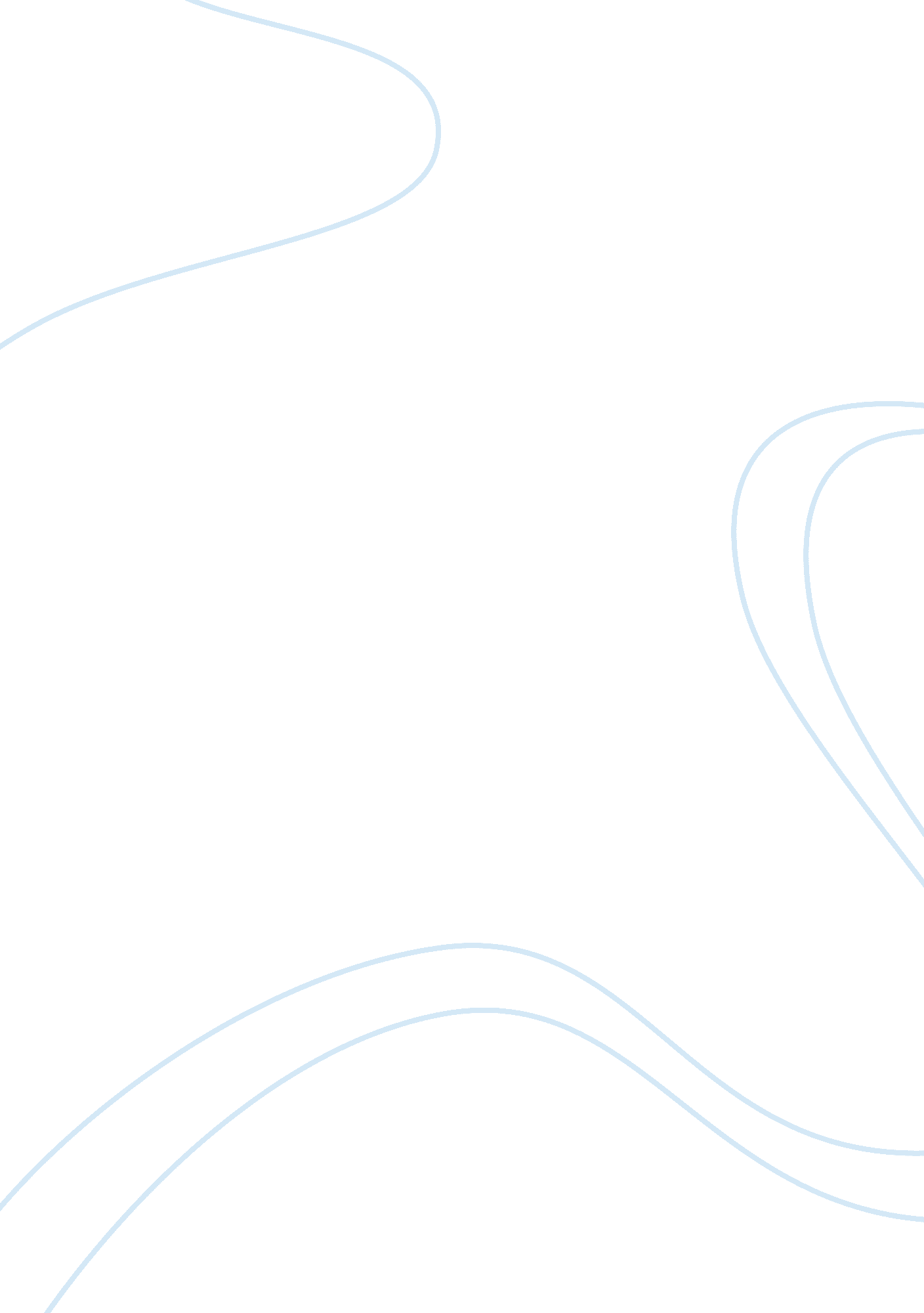 Gs study guide a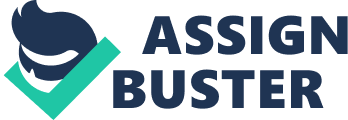 How many hours each week should a student plan on spending in a 3-credit course? 9-12 hoursWhich of the following is not an expected outcome of the course? Prepare for next course. ONGS STUDY GUIDE A SPECIFICALLY FOR YOUFOR ONLY$13. 90/PAGEOrder NowPut the correct letter next to the corresponding label of the adjustment process below. d Mental Isolation 
e Acceptance and Integration 
a Honeymoon 
b Culture Shock 
c Initial AdjustmentThe scenario below represents the _____________ stage of the adjustment process. 
Mary has been at school for a short time. She thought everything was going great, but now she is confused by her new surroundings. She is trying to figure out how to pay for housing, how to get a job on campus, where to go grocery shopping, how to check out a book from the library, and what acronyms like GPA mean. Culture ShockThe scenario below represents the _____________ stage of the adjustment process. 
Mark has a well-established routine. He understands how to get around campus and is comfortable giving other students directions to places. He is comfortable with his roommates and has made some good friends. In fact, he told a friend the other day that being at college is like a home away from home. He loves it. Acceptance and IntegrationThe scenario below represents the _____________ stage of the adjustment process. 
Courtney just arrived at college for the first time. She is fascinated and excited by everything. Even her first meal in the cafeteria was great. She is excited to meet her new roommates and to find out all about them. She feels adventurous and carefree. Honeymoon PeriodPut the correct letter next to the corresponding label of the disciple leadership diagram below. a Discipleship 
g Leadership Development 
f Student Honor 
c Inspired Learning and Teaching 
d The Spirit of Ricks 
b Leadership 
e Disciple PreparationCheating is attempting to show you know something that you do not. The Honor Code describes 5 forms of cheating. Which of the following is not a form of cheating? Quoting a comment made by a peer in a discussion board. Which of the following are the foundations of the Honor Code? Both of the other answers are correct. defineThe development of - is the focus of every aspect of BYU-Idaho. The three process steps of the Learning Model process are Prepare, Listen, and Ponder/Prove. falseBased on the five principles of the Learning Model, learners and teachers at BYU-Idaho exercise faith in the Lord Jesus Christ as a principle of action and power; understand that true teaching is done by and with the Holy Ghost; ________; act for themselves and accept responsibility for learning and teaching; and love, serve, and teach one another. lay hold on the word of GodHenry B. Eyring declared that BYU-Idaho students will _______________. be known as natural leaders because they have been taught how to teach and learn from each other. As you learn to explain to others what you've learned, your ability to ___recall information and apply it in other settings will increase dramaticallyPresident Clark has taught, " Always come to class prepared to be ______ and to ______. taught/teachStudents should reflect ______ and in ______. individually/groupsThe Learning Model was created to deepen the learning experiences of students and ___________________. to increase the responsibility students take in their own learning. It is suggested that students should capture key ideas and insights through a learning journal or a notebook. trueAs you deepen your understanding, seek for ways to ______ and ______ your learning. ponder/proveWhen you contact an advisor from the Pathway Program Advising Center, you cannot expect them to: Come prepared with ideas about what you want to study and where you want to goYour Academic Advisor expects you to do which of the following? (Mark all that apply)Come prepared with ideas about what you want to do and where you want to go 
Make and keep appointments 
Seek the Spirit in planning for your future 
Be an active participant in your own educationPresident Faust says the Grand Key to decision-making is found in Section 11 of the Doctrine and Covenants. falseOf the following statements, select the two that were made by Elder Marvin J. Ashton in One For the Money. (Mark the two that apply)" Successful financial management in every LDS home begins with the payment of an honest tithe... Paying tithing promptly to Him who does not come to check up each month will teach us and our children to be more honest with those physically closer at hand." " Financial peace of mind is not determined by how much we make, but is dependent upon how much we spend." What is the fourth key step to financial freedom as taught by Elder Joseph B. Wirthlin in his talk entitled Earthly Debits, Heavenly Debts? Honor your financial obligationsTrue or False: The word that fills in the blanks in the following quote from J. Rueben Clark, Jr. as quoted by Elder Wirthlin is 'interest'. 
" ______ never sleeps nor sickens nor dies; it never goes to the hospital; it works on Sundays and holidays; it never takes a vacation. Once in debt, ______ is your companion every minute of the date and night; you cannot shun it or slip away from it; you cannot dismiss it; it yields neither to entreaties, demands, or orders; and whenever you get in its way or cross its course or fail to meet its demands, it crushes you." truePresident Heber J. Grant said, " If there is any one thing that will bring peace and contentment into the human heart, and into the family, it is to _________." live within our meansA SMART goal is one that is specific, measurable, accurate, relevant, and time-bound. falseLook up the following scripture references and match them to the corresponding goal setting principle. Doctrine and Covenants 3: 4 = seeking the Lord's counsel when setting goals 
Mosiah 4: 27 = diligence 
Proverbs 29: 18 = dangers of not setting goalsIn the talk entitled, Keeping Life's Demands in Balance, what did Elder Ballard list as the first step to finding balance in life? Think about your life and set your priorities. You read a talk by Elder Marvin J. Ashton in which he discusses a particular word. He said, " True happiness is not made in getting something. True happiness is becoming something. This can be done be being _________ to lofty goals. We cannot become something without ________." Choose the words that belong in the blanks. committed/commitmentAs children of God we are stewards of our time and we will be held accountable for how we use it. trueWhich of the following were mentioned in the lesson material as ways to invest our time instead of just spending our time? (Mark all that apply)Keeping our covenants 
Getting an education 
Keeping the commandmentsPresident Eyring stated in, " Child of Promise," that there are three ways to develop your ability to invest your time. Put them in the correct oder. first = You must gain confidence that God keeps his promises 
second = You must gain God's confidence that you will keep promises he asks you to make 
third = You must help others gain confidence that God keeps his promisesIn, " Focus and Priorities" Elder Oaks stated that, the first priority for Latter-day Saints is to understand and secure our relationship to Heavenly Father and to Jesus Christ. He said the second priority is to understand and secure our relationships to our family members through doing what? Obtaining temple ordinances and keeping our temple covenantsWhich of the following is least important when determining if a resource is scholarly? titleWhich types of articles should you avoid when searching for sources to use? To complete an effective internet search, you should choose keywords linked with " AND" or " OR" as needed. SQ3R is an example of _________. Active LearningThe Survey step of the SQ3R process includes which of the following activities? (Mark all that apply)Read the main title 
Check for a summary and read it 
Read headings and the first sentence of each section 
Skim the introduction 
Look at the pictures and read the captionsTo complete an effective internet search, you should choose keywords linked with " AND" or " OR" as needed. trueWhat are you supposed to do as you read the material in the SQ3R process? Find the answers to your written down questionsWhich of the following is not one of the basic rules of marking? use tabsIn the Cornell method of note taking, where should you write your questions? On the left side of the paperIn the Cornell method of note taking, you should wait at least 24 hours to reduce key information into the Recall Column. falseIn the Cornell method of note taking, you should include supporting facts and examples. trueOnline postings in college do not need a subject line because the instructors already know the subject of the postings. false46. Avoiding the use of ALL CAPS is a good guideline to follow when writing online because it gives the impression that you are yelling at the reader. true 